AKTIVNOST ZA NAŠE DRAGE MAMEMama je važan dio našeg života i svi se mi rado uključujemo u aktivnosti vezane za Majčin dan . Ove godine ćemo taj dan obilježiti na malo drugačiji način, zato Vas ovim putem molimo  drage tate, djedovi, bake, braćo i sestre pomozite izraditi poklon za naše mame jer velika je radost vidjeti osmijeh i osjetiti toplinu njenog zagrljaja.Evo nekoliko prijedloga kako da razveselite mame. Izrecitirajte im ili pročitajte stihove :MAJKAMoja je majka Kao najljepša bajkaJako me voli, A da spremim stvari,Ona me moliOna je moj svijetKao najljepši cvijetČuva me i dobro paziJoš k tome me maziSamo da ti nešto kažem, mama,Za rođenje ti jako hvala!Prijedlozi za  poklon : 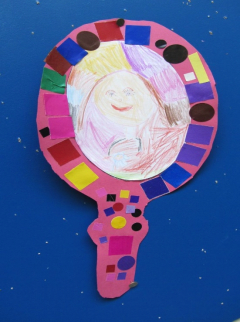 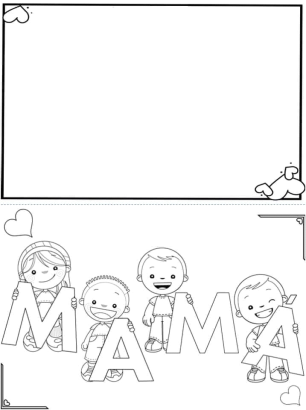 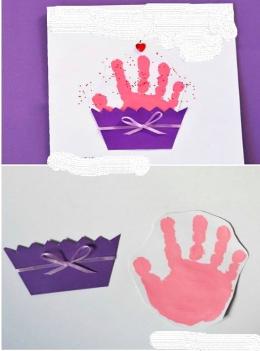 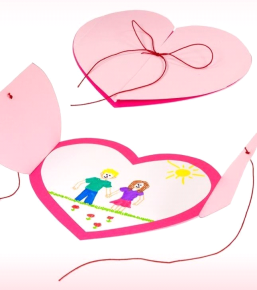 Izvori: fotografije – Pinterest, Lukin portalPripremile: odgojiteljice plave skupine